MONDAY TUESDAYWEDNESDAYTHURSDAYFRIDAYSATURDAY1.2.4.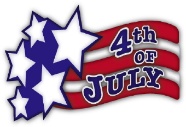 5.FRIENDSHIPNETWORKZOOM CALL7PM-8PM6.WRC BOARD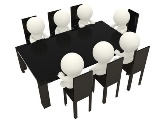 MEETING6:30PM-8PMRegister onWestside Regional CenterWebsite7.      PEOPLE INACTION @YOSHINOYA5495 SEPULVEDABLVDCULVER CITY5PM-7PM(CROSS STREETBERRYMAN)8.      LINBERGPARK5040 RODA WAYCULVER CITYCROSS STREETOCEAN DR.5PM-7PM9.HOTLINESATURDAYZOOM CALL7PM- 8PM11.STRIVEFOR AWARNESSFOX HILLS PARKGREEN VALLEY &BUCKINGHAM PKWAYCULVER CITY5PM-7PM(MEET ON THE BASKETBALL COURT)12.POLITICALACTION5PM-6PM13. MOVERS @HAM BURGER HABIT11223NATIONAL BLVDLOS ANGELSCROSS STREETSEPULVEDA Blvd5PM-7PM14.        STATECOUNCILDEVELOPMENT DISABILITIES        1pm-3pm 15.WELLNESSGROUPEL POLLO LOCO5529 SEPULVEDABLVDCULVER CITY5PM-7PMCROSS STREETBERRYMAN16.11.STRIVEFOR AWARNESSFOX HILLS PARKGREEN VALLEY &BUCKINGHAM PKWAYCULVER CITY5PM-7PM(MEET ON THE BASKETBALL COURT)SELF DETERMINATION6PM-8PM13. MOVERS @HAM BURGER HABIT11223NATIONAL BLVDLOS ANGELSCROSS STREETSEPULVEDA Blvd5PM-7PM14.        STATECOUNCILDEVELOPMENT DISABILITIES        1pm-3pm 15.WELLNESSGROUPEL POLLO LOCO5529 SEPULVEDABLVDCULVER CITY5PM-7PMCROSS STREETBERRYMAN16.18.LEADERS OF TOMORROW @LINBERGPARK5040 RODA WAYCULVER CITYCROSS STREETOCEAN DR.5PM-7PM19.  CONSUMER ADVISORYCOMMITTEE@ WRC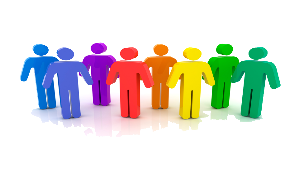        5PM-7PM20.SHAKERS @BURGER KING10812 Jefferson BlvdCulver City(Cross StreetCota St.)5PM-7PM21.DR.  PAULCARLSONMEMORIAL PARK10400 BraddockCULVER CITYCROSS STREETLEBOURGET AVE5PM-7PM22.MINDFULLNESSSUPPORT GROUP11AM-12PM(310) 390-3611       EX 25723. 25.AAC/SLRC10AM-12PMZOOM CALL26. INDEPENDENTGROUP @DR.  PAULCARLSONMEMORIAL PARK10400 BraddockCULVER CITYCROSS STREETLEBOURGET AVE5PM-7PM27.28.29.30.